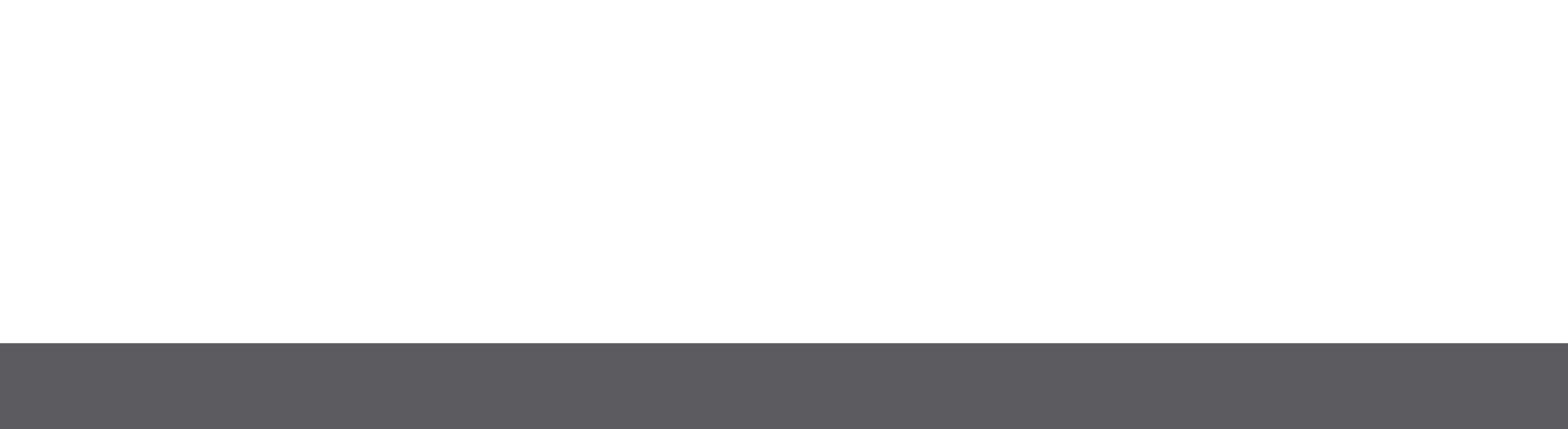 NOTE: This form may be used for rights of interment for bodily remains and cremated remains. A cemetery trust may cancel a right of interment if the right has not been exercised within 25 years of its grant. A right of interment is considered to have been exercised if human remains are interred at the place of interment to which the right relates, or if the holder of the right of interment creates a memorial at that place of interment.Details of applicant for right of intermentDetails of holder of right of intermentPlease provide details of the person or persons in whose name the right of interment should be issued. Please note that it is important that you advise the cemetery trust of any changes to your contact details as the cemetery trust will use these details to contact you about the right of interment in future.Details of right of intermentDetails of the place of interment to which the right of interment relatesSignature of applicantPrivacy statementIf you wish to receive information about memorialisation goods and services, please advise the cemetery trust.Any personal information you provide in your application will be treated in accordance with the principles set out in the Privacy and Data Protection Act 2014. You may request access to the information we hold about you and you may request its correction if necessary. The information you provide is required to enable us to process your application and inform you of matters concerning it. We also need the information to perform our functions, comply with our obligations and exercise our rights under the Cemeteries and Crematoria Act 2003. Except for the information you are required to submit under that legislation, you are not obliged to provide any personal information. However, should you choose not to provide this information, we may not be able to process your application or provide the services for which the information is required.Under the Cemeteries and Crematoria Act 2003, we are also required to keep records containing certain information regarding interments, cremations and rights of interment. Members of the public are entitled to access those records.Office use onlyApplication for right of interment             (Form A)TitleGiven namesSurnameAddressSuburb/townStatePost codeTelephoneEmailTitleGiven namesSurnameAddressSuburb/townStatePost codeTelephoneEmailTitleGiven namesSurnameAddressSuburb/townStatePost codeTelephoneEmailDoes the right of interment relate to bodily remains or cremated human remains?If the right of interment relates to cremated human remains, is the term of the right perpetual or 25 years?Name of cemeteryType of place of interment (e.g. grave, crypt, niche wall)Is the right of interment allocated or unallocated?If the right of interment is allocated, provide details of the location of the place of interment (e.g. grave number, row and section)SignatureDateReference number Amount paid